Об итогах V Окружной краеведческой конференции«Мой край»В соответствии с распоряжением Отрадненского управления министерства образования и науки Самарской области от 02.03.2022 года № 75-од «Об организации и проведении V окружной краеведческой конференции «Мой край» 15 апреля 2022 года на базе ГБОУ СОШ №1 «ОЦ» с. Кинель-Черкассы м.р. Кинель-Черкасский Самарской области была проведена V Окружная краеведческая конференция «Мой край» (далее – Конференция) и на основании протокола заседания жюри:1. Принять информацию об итогах V Окружной краеведческой конференции «Мой край» к сведению (Приложение №1)2. Утвердить прилагаемые списки победителей и призеров конференции (Приложение №2)3. Контроль за исполнением данного распоряжения возложить на начальника отдела развития образования (Иванову)РуководительОтрадненского управленияминистерства образования и наукиСамарской области                                                                              Е.В.СизоваПичкуров А.В (84661)23694Приложение №1к распоряжениюОтрадненского управленияминистерства образования и наукиСамарской областиот __________ № ________2022 г.Информационная справкао проведении V Окружной краеведческой конференции«Мой край»15 апреля 2022 года в ГБОУ СОШ №1 «ОЦ» с. Кинель-Черкассы м.р. Кинель-Черкасский Самарской области прошла V Окружная краеведческая конференция  «Мой край», в которой приняли участие 152 обучающихся 1-11 классов и студентов СПО из образовательных организаций Кинель-Черкасского, Богатовского районов и г.о. Отрадный.Конференция направлена на воспитание патриотических чувств подрастающего поколения через приобщение к уникальному наследию Самарской области.Задачи: - повышение интереса педагогов и учащихся к изучению истории России, региона, своей Малой родины;- активизация поисковой, научно-исследовательской деятельности учащихся и педагогов;- совершенствование методик исследовательской работы в области краеведения;- выявление и поощрение творчески работающих педагогов и школьников.Свои работы представили 152 обучающихся из 15 организаций Отрадненского образовательного округа.Наиболее активное участие приняли обучающиеся ГБОУ СОШ №10 «ОЦ ЛИК» и ГБОУ СОШ №8 им. С.П. Алексеева г.о. Отрадный, ГБОУ СОШ №2 «ОЦ» с. Кинель-Черкассы, ГБОУ СОШ «Оц» с. Богатое, ГБОУ гимназия «ОЦ «Гармония» г.о. Отрадный,  ГБОУ СОШ №3 «ОЦ» с. Кинель-Черкассы, ГБОУ СОШ №6 г.о. Отрадный, ГБОУ СОШ «ОЦ» с. Кротовка, ГБОУ СОШ «ОЦ» с. Тимашево Работы оценивались членами жюри в 6 секциях:Секция 1. Эссе и сочинения на тему: «Народное искусство в моей жизни».Секция 2. Научно-исследовательские и краеведческие работы учащихся по направлениям:- Культурное наследие населенного пункта (село, деревня, город, район, исчезнувшие поселки)- Исторические объекты (здания учреждений, памятники культуры, памятники природы, музейные экспонаты и т.д.)- Культура родного края (этнография, традиционная и современная народная культура и др.);- Краеведческие проекты и туристические маршруты (проекты, связанные с популяризацией краеведческих объектов).- Профессионал своего дела (люди различных профессий, добившихся признания в регионе, обществе).Секция 3. Фотографии. Тема: «Культурное наследие Самарской губернии».Секция 4. Рисунки. Тема: «Культурное наследие народов России». Секция 5. Мультимедийный проект. Тема «Моя малая родина».Секция 6. Театральная «Культура народов России» Юные участники продемонстрировали увлечённость в области своих работах, поделились своими выводами и дали практические советы. Учащиеся 1-11 классов и студенты СПО с большим интересом и желанием включаются в краеведческую работу, формируя у себя необходимые для этого вида деятельности компетентности, развивают познавательный интерес. По мнению членов жюри, большинство участников демонстрировали свое творчество, увлечённость предметом исследования и глубокое проникновение в тему.18 апреля 2022 года состоялось заседание членов жюри Секции 1. Эссе и сочинения на тему: «Народное искусство в моей жизни».Всего рассмотрено 28 работ.Члены жюри:1. Косолапова Ольга Николаевна - методист Богатовского филиала ГБУ ДПО Самарской области «Отрадненский ресурсный центр»2. Сагайдак Наталья Александровна – учитель русского языка и литературы ГБОУ СОШ №1 «ОЦ» с. Кинель-Черкассы3. Пасечникова Оксана Григорьевна – учитель русского языка и литературы ГБОУ СОШ №2 «ОЦ» с. Кинель-Черкассы4. Сорокина Инна Владимировна – старший методист СП ДДТ ГБОУ СОШ №2 «ОЦ» с. Кинель-ЧеркассыПо итогам заседания определились 8 победителей и призеров:18 апреля 2022 года состоялось заседание жюри Секции 2. «Научно-исследовательские и краеведческие работы» учащихся  по направлениям:- Культурное наследие населенного пункта (село, деревня, город, район, исчезнувшие поселки)- Исторические объекты (здания учреждений, памятники культуры, памятники природы, музейные экспонаты и т.д)- Культура родного края (этнография, традиционная и современная народная культура и др.);- Краеведческие проекты и туристические маршруты (проекты, связанные с популяризацией краеведческих объектов).- Профессионал своего дела (люди различных профессий, добившихся признания в регионе, обществе).18 человек прислали исследовательские работы, из них 5 - стали победителями и призерами.Члены жюри:1. Соколова Анна Евгеньевна – руководитель ТУМО истории и обществознания ГБУ ДПО Самарской области «Отрадненский ресурсный центр»2. Шевякова Светлана Валентиновна – заместитель директора по учебной работе ГБОУ СОШ №1 «ОЦ» с. Кинель-Черкассы3. Старкова Юлия Владимировна – заместитель директора по учебно-воспитательной работе ГБОУ СОШ №2 «ОЦ» с. Кинель-Черкассы4. Котова Вера Витальевна – научный сотрудник МУ «Историко-краеведческий музей» м.р. Кинель–Черкасский Самарской области.По итогам заседания определились 5 победителей и призеров:15 апреля 2022 года состоялось заседание жюри в Секции 3. Конкурс фотографий. Тема: «Памятники, памятные места Самарской губернии».Всего рассмотрено 26 работ.Члены жюри:1. Нуржанова Ольга Михайловна – методист Богатовского филиала ГБУ ДПО Самарской области «Отрадненский ресурсный центр»2. Ермолаева Наталья Геннадьевна – учитель изобразительного искусства ГБОУ СОШ №1 «ОЦ» с. Кинель-Черкассы3. Чернова Юлия Валерьевна – директор МБУ муниципального района Кинель-Черкасский Самарской области «Районный дом культуры»4. Комлик Людмила Евгеньевна – учитель изобразительного искусства ГБОУ СОШ №2 «ОЦ» с. Кинель-ЧеркассыПо итогам заседания определились 13 победителей.15 апреля 2022 года состоялось заседание Секции 4. Рисунки. Тема: «Культурное наследие народов России». Всего рассмотрено 61 работа.Члены жюри:1. Нуржанова Ольга Михайловна – методист Богатовского филиала ГБУ ДПО Самарской области «Отрадненский ресурсный центр»2. Ермолаева Наталья Геннадьевна – учитель изобразительного искусства ГБОУ СОШ №1 «ОЦ» с. Кинель-Черкассы3. Чернова Юлия Валерьевна – директор МБУ муниципального района Кинель-Черкасский Самарской области «Районный дом культуры»4. Комлик Людмила Евгеньевна – учитель изобразительного искусства ГБОУ СОШ №2 «ОЦ» с. Кинель-Черкассы. По итогам заседания определились 14 победителей: 15 апреля 2022 года состоялось заочное заседание Секции 5. Мультимедийный проект. Тема «Моя малая Родина».Всего рассмотрено 16 работ в различных номинациях.Члены жюри:1. Косолапова Ольга Николаевна - методист Богатовского филиала ГБУ ДПО Самарской области «Отрадненский ресурсный центр»2. Колосова Ирина Юрьевна – руководитель Центра «Точка роста» ГБОУ СОШ №1 «ОЦ» с. Кинель-Черкассы3. Хуснутдинв Руслан Нагимович – учитель информатики Центра «Точка роста» ГБОУ СОШ №1 «ОЦ» с. Кинель-Черкассы4. Зимовец Сергей Васильевич – учитель информатики ГБОУ СОШ №2 «ОЦ» с. Кинель-Черкассы. По итогам заседания определились 5 победителей:15 апреля 2021 года состоялось заочное заседание секции Секция 6. Театральная. «Культура народов России».  Всего рассмотрено 3 работы.Члены жюри: 1. Чернова Юлия Валерьевна – директор МБУ муниципального района Кинель-Черкасский Самарской области «Районный дом культуры»2. Сорокина Инна Владимировна – старший методист СП ДДТ ГБОУ СОШ №2 «ОЦ» с. Кинель-Черкассы3. Попова Вера Юрьевна – заместитель директора по воспитательной работе ГБОУ СОШ №1 «ОЦ» с. Кинель-ЧеркассыПо итогам заседания определился 1 призер: В итоге 37 человек (24%) - награждены Дипломами Отрадненского управления министерства образования и науки Самарской области. Приложение №2к распоряжениюОтрадненского управленияминистерства образования и наукиСамарской областиот __________ № ________2022 г.Список победителей и призеровV Окружной краеведческой конференции«Мой край»Секция 1. Эссе и сочинения Секции 2. Научно-исследовательские работыСекция 3. Конкурс  фотографийСекция 4. Конкурс  рисунков Секция 5. Мультимедийный проект. Секция 6. Театральная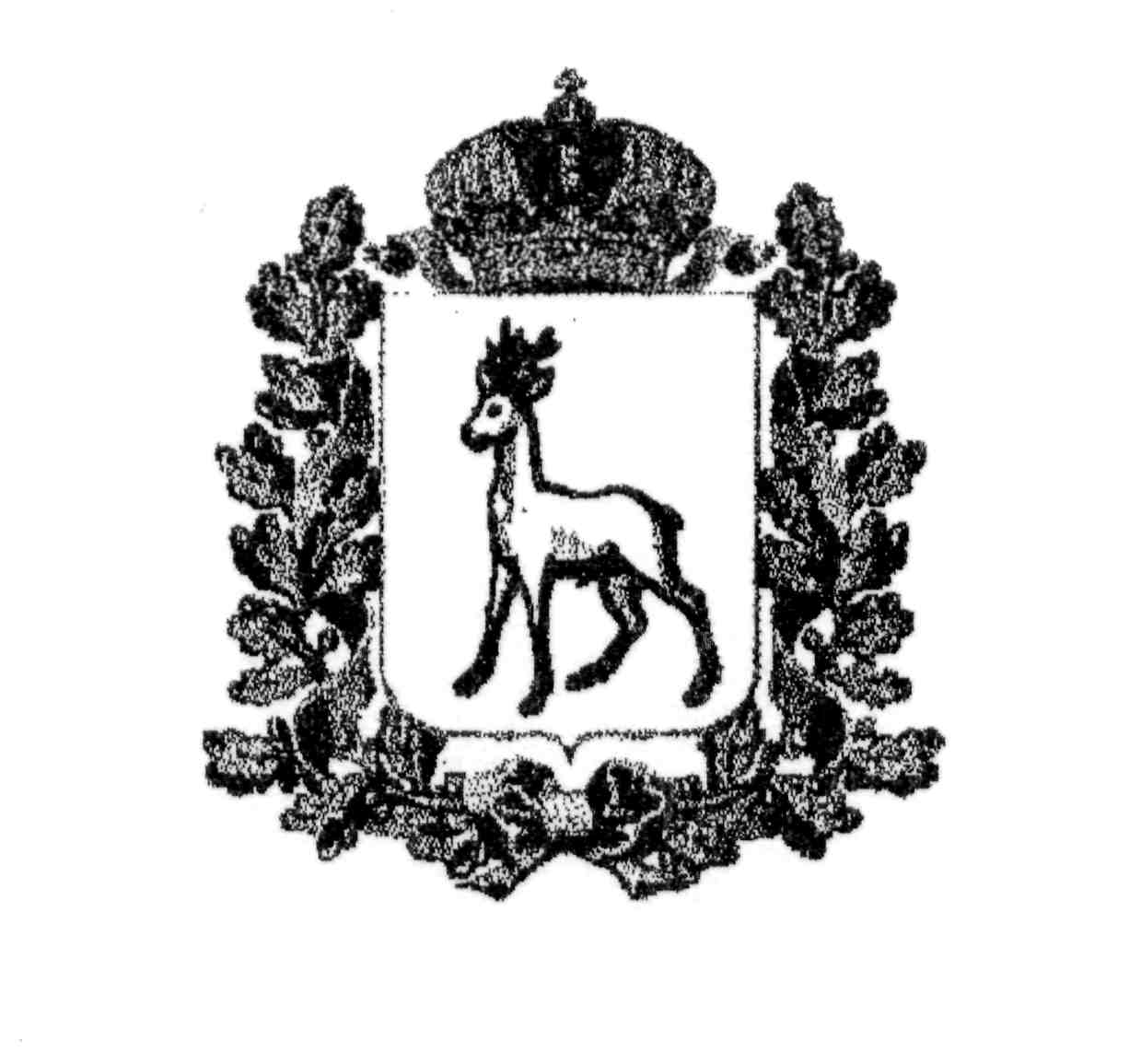 МИНИСТЕРСТВО ОБРАЗОВАНИЯ И НАУКИСАМАРСКОЙ ОБЛАСТИОТРАДНЕНСКОЕ УПРАВЛЕНИЕРАСПОРЯЖЕНИЕот _28.04.2022_ г.                   г. Отрадный                             № _150-од_№ФИ участника (полностью)КлассОО (сокращенное)ФИО руководителя (полностью)Место1Воробьева Софья Артемовна6ГБОУ СОШ №1 "ОЦ" с. Кинель-ЧеркассыСагайдак Наталья Александровна32Баканова Виктория Евгеньевна 4ГБОУ СОШ "ОЦ" с. КротовкаКожевникова Валентина Сергеевна 33Финютин Михаил Дмитриевич7ГБОУ СОШ "Оц" с. БогатоеКрестинина Елена Николаевна4Хаустова Виктория Александровна5ГБОУ СОШ №10 "ОЦ ЛИК" г.о. Отрадный5Котова Софья Владимировна5ГБОУ СОШ №10 "ОЦ ЛИК" г.о. ОтрадныйКабанова Светлана Анатольевна6Гулямова Маргарита Рашидовна3ГБОУ СОШ " Оц" БогатоеЗотова Татьяна Владимировна37Фуныгин Денис11ГБОУ СОШ «ОЦ» с. ТимашевоДемина Анжела Евгеньевна8Иванова Татьяна Алексеевна7ГБОУ СОШ №1 "ОЦ" с. Кинель-ЧеркассыШевякова Светлана Валентиновна19Пчелов Владислав Александрович5ГБОУ гимназия "ОЦ" "Гармония" г.о. ОтрадныйКондрашкина Татьяна Владимировна10Локтионов Михаил3вГБОУ СОШ "ОЦ" с. ТимашевоИльина Н. А.11Постникова Варвара Александровна4аГБОУ СОШ №2 "ОЦ" с. Кинель-ЧеркассыПанарина Ольга Анатольевна12Ломакина Дарина Антоновна7вГБОУ СОШ №2 "ОЦ" с. Кинель-ЧеркассыПетренко Диана Витальевна13Буркова Дарья Алексеевна2вГБОУ СОШ с. КротовкаПожарникова Наталья Евгеньевна14Федина Лада Дмитриевна1аГБОУ СОШ №2 "ОЦ" с. Кинель-ЧеркассыКириллова Ольга Александровна215Глушкова Анастасия Константиновна7ГБОУ СОШ №2 "ОЦ" с. Кинель-ЧеркассыСабинская Татьяна Ануприевна316Жукова Мария Александровна5бГБОУ СОШ №2 "ОЦ" с. Кинель-ЧеркассыПостникова Людмила Владимировна17Фролова Елизавета Валерьевна9ГБОУ СОШ №2 "ОЦ" с. Кинель-ЧеркассыШишкина Е. Р.318Бастина Мария Павловна8гГБОУ СОШ с. ТимашевоЕрмакович Галина Борисовна19Петина Анжелика Юрьевна7гГБОУ СОШ №2 "ОЦ" с. Кинель-ЧеркассыСтаркова Юлия Владимировна220Бондарь Екатерина Алексеевна9бГБОУ СОШ №2 "ОЦ" с. Кинель-ЧеркассыСтаркова Юлия Владимировна21Юдакова Ангелина Витальевна7вГБОУ СОШ №2 "ОЦ" с. Кинель-ЧеркассыСтаркова Юлия Владимировна22Гаврилова Юлия Алексеевна7аГБОУ СОШ №2 "ОЦ" с. Кинель-ЧеркассыСтаркова Юлия Владимировна23Бондарь Елизавета Алексеевна6ГБОУ СОШ №2 "ОЦ" с. Кинель-ЧеркассыКаткина Екатерина Анатольевна24Зубков Никодим Сергеевич8ГБОУ ООШ № 4 г.о. Отрадный Денисова Анна Николаевна25Илюхина Дарья Валерьевна2ГБОУ СОШ №3 "ОЦ" с. Кинель-ЧеркассыЩепетова Дарья Владимировна26Адонина Ангелина3ГБОУ СОШ № 10 «ОЦ ЛИК» г.о. Отрадный Самарской областиЛукьянова Елена Владимировна27Попова Полина5ГБОУ СОШ «ОЦ» с. Тимашево28Фуныгин Денис11ГБОУ СОШ «ОЦ» с. Тимашево№ФИ участника (полностью)КлассОО (сокращенное)ФИО руководителя (полностью)Место1Мухамеджанова Адема Нуртаевна8бГБОУ СОШ №1 "ОЦ" с. Кинель-ЧеркассыЧиликина Елена Анатольевна2Лаврентьева Анастасия Андреевна1 курсГБПОУ "БГСХТ им. Героя Советского Союза Смолякова И.И."Остроухова Татьяна Владимировна3Дербенев Егор Андреевич1 курсГБПОУ "БГСХТ им. Героя Советского Союза Смолякова И.И."Пупаева Светлана Анатольевна4Сорокина Анастасия Сергеевна8ГБОУ СОШ №10 "ОЦ ЛИК" г.о. ОтрадныйБурыгина Ирина Геннадьевна5Коробов Евгений Олегович7ГБОУ СОШ "Оц" с. Богатое6Волков Иван Олегович6ГБОУ СОШ "Оц с. Богатое7Казаков Сергей Анатольевич7ГБОУ СОШ №1 "ОЦ" с. Кинель-ЧеркассыСоколова Анна Евгеньевна28Визгалин Севастьян Евгеньевич5ГБОУ СОШ 1 "ОЦ" с Кинель-ЧеркассыЗимовец Татьяна Ивановна9Краснова Мария Алексеевна6ГБОУ СОШ с. КротовкаКузнецова Ольга Дмитриевна110Сапожкова Светлана Сергеевна5Тоузаковский филиал ГБОУ СОШ №2 «ОЦ» с. Кинель-ЧеркассыНанаева Ольга Васильевна311Михайленко Елена Юрьевна9ГБОУ ООШ с. МухановоАленина Светлана Валентиновна12Чернов Иван Дмитриевич8бГБОУ СОШ 2 "ОЦ" с Кинель-ЧеркассыНефедова Елена Ивановна213Никитина Светлана Сергеевна10 летТоузаковский филиал ГБОУ СОШ № 2 «ОЦ» с. Кинель-ЧеркассыСаукова Валентина Александровна14Максимова Ульяна Алексеевна8ГБОУ СОШ 2 "ОЦ" с Кинель-ЧеркассыШишканова Е. Р.15Сидорова Анастасия8ГБОУ СОШ им. М.П.Крыгина с. КабановкаАпаркина Людмила Витальевна16Анискина Ангелина Сергеевна8ГБОУ СОШ №1 "ОЦ" с Кинель-ЧеркассыПашкова Надежда Александровна17Сергеева Стелла Сергеевна11ГБОУ СОШ № 1 "ОЦ" с Кинель-ЧеркассыПашкова Надежда Александровна318Кулахмедов Тимур Муминжонович8ГБОУ СОШ №1 "ОЦ" с Кинель-ЧеркассыПашкова Надежда Александровна№ФИ участника (полностью)КлассОО (сокращенное)ФИО руководителя (полностью)Место1Попов Дмитрий Сергеевич4аГБОУ СОШ 1"ОЦ" с Кинель-ЧеркассыГоршкова Татьяна Николаевна32Ревина Юлия Александровна2гГБОУ СОШ №1 "ОЦ" с. Кинель-ЧеркассыНикифорова Татьяна Владимировна3.Мухамеджанов Дамир Нуртаевич1вГБОУ СОШ №1 "ОЦ" с. Кинель-ЧеркассыКовылина Светлана Николаевна4Овсянникова Полина Игоревна7ВГБОУ СОШ "Оц" с.БогатоеКрестинина Елена Николаевна5Духнова Камилла Вячеславовна8вГБОУ СОШ №10 "ОЦ ЛИК" г.о. ОтрадныйБурыгина Ирина Геннадьевна6Солдаткина Александра Сергеевна9вГБОУ СОШ №10 "ОЦ ЛИК" г.о. ОтрадныйБурыгина Ирина Геннадьевна7Асатрян Алина Оганесовна8аГБОУ СОШ №10 "ОЦ ЛИК" г.о. ОтрадныйБурыгина Ирина Геннадьевна8Любакаева Дарья Евгеньевна9вГБОУ СОШ №10 "ОЦ ЛИК" г.о. ОтрадныйБурыгина Ирина Геннадьевна9Кондратьев Владимир Денисович3ВГБОУ СОШ "Оц" с.БогатоеШилова Ольга Михайловна10Шакирова Арина Витальевна3ВГБОУ СОШ "Оц" с.БогатоеШилова Ольга Михайловна11Ненашева Вероника Витальевна3АГБОУ СОШ "Оц" с.БогатоеЗотова Татьяна Владимировна212Николаев Егор Андреевич1аГБОУ СОШ 1 "ОЦ" с. Кинель-ЧеркассыКирина Елена Ивановна313Рязанова Алёна Дмитриевна5 аГБОУ СОШ 1 "ОЦ" с. Кинель-ЧеркассыЧерных Любовь Николаевна14Савосина Мария Сергеевна2бГБОУ СОШ 1 "ОЦ" с. Кинель-ЧеркассыЧертыковцева Елена Геннадьевна15Казакова Елена Алексеевна2бГБОУ СОШ 1 "ОЦ" с. Кинель-ЧеркассыЧертыковцева Елена Геннадьевна16Гребенщиков Максим Денисович2бГБОУ СОШ 1 "ОЦ" с. Кинель-ЧеркассыЧертыковцева Елена Геннадьевна17Гребеньщиков Михаил Денисович5аГБОУ СОШ 1 "ОЦ" с. Кинель-ЧеркассыУсольцева Екатерина Игоревна18Кирина Юлия Сергеевна7гГБОУ СОШ 2 "ОЦ" с. Кинель-ЧеркассыСабинская Т. А.19Ширшов Иван Александрович8ГБОУ гимназия "ОЦ" "Гармония" г. о. ОтрадныйКондрашкина Татьяна Владимировна20Колесова Валерия Сергеевна8ГБОУ гимназия "ОЦ" "Гармония" г. о. ОтрадныйКондрашкина Татьяна Владимировна221Абусева Виолетта Владимировна8ГБОУ гимназия "ОЦ" "Гармония" г. о. ОтрадныйКондрашкина Татьяна Владимировна22Ширшова Кира Павловна8ГБОУ гимназия "ОЦ" "Гармония" г. о. ОтрадныйКондрашкина Татьяна Владимировна123Перепичаев Максим Денисович1аГБОУ СОШ 2 "ОЦ" с. Кинель-Черкассы24Перепичаев Дмитрий ДенисовичГБОУ СОШ 2 "ОЦ" с. Кинель-Черкассы25Козлова Ксения Сергеевна2вГБОУ СОШ с. КротовкаПожарникова Наталья Евгеньевна26Кочергина Алена Юрьевна1вГБОУ СОШ 1 "ОЦ" с. Кинель-ЧеркассыКочергина Екатерина Николаевна№ФИО участника (полностью)КлассОО (сокращенное)ФИО руководителя (полностью)Место1Давлетова Ксения4ГБОУ ООШ № 4 г.о. ОтрадныйВасильева Олеся Леонтьевна2Айкаева Эльвира Хайдаровна1ГБОУ СОШ №1 "ОЦ" с. Кинель-ЧеркассыЛанских Елена Александровна 3Колесниченко Елизавета Михайловна 1ГБОУ СОШ №1 "ОЦ" с. Кинель-Черкассы Ланских Елена Александровна 4Мячин Александр Иванович 1ГБОУ СОШ №1 "ОЦ" с. Кинель-Черкассы Ланских Елена Александровна 5Вертнова Яна Евгеньевна4ГБОУ СОШ №1 "ОЦ" с. Кинель-ЧеркассыЕрмолаева Наталья Геннадьевна6Пичкурова Каролина Валерьевна8ГБОУ СОШ №1 "ОЦ" с. Кинель-ЧеркассыЕрмолаева Наталья Геннадьевна7Сисеналеева Дана Руслановна1ГБОУ СОШ №1 "ОЦ" с. Кинель-ЧеркассыКирина Елена Ивановна8Гребеньщиков Михаил Денисович5ГБОУ СОШ №1 "ОЦ" с. Кинель-ЧеркассыУсольцева Екатерина Игоревна 9Тырсин Степан Владиславович3ГБОУ СОШ №1 "ОЦ" с. Кинель-ЧеркассыНемкина Татьяна Владимировна10Гладышко Дарья Вячеславовна3ГБОУ СОШ №1 "ОЦ" с. Кинель-ЧеркассыНемкина Татьяна Владимировна11Мукашев Жан Русланович3ГБОУ СОШ №1 "ОЦ" с. Кинель-ЧеркассыНемкина Татьяна Владимировна12Чернова Арина Александровна1ГБОУ СОШ №1 "ОЦ" с. Кинель-ЧеркассыКовылина Светлана Николаевна13Холоденина Александра Юрьевна7ГБОУ СОШ "Оц" с. БогатоеКрестинина Елена Николаевна314Угарова Анна Андреевна8ГБОУ СОШ №10 "ОЦ ЛИК" г.о. ОтрадныйКабанова Светлана Анатольевна15Ибатуллина Маргарита Руслановна10ГБОУ СОШ №10 "ОЦ ЛИК" г.о. ОтрадныйЗрелова Елена Михайловна16Корчашкина Мария Сергеевна2ГБОУ СОШ "Оц" с. БогатоеВолкова Татьяна Андреевна17Пирожкова Анна Алексеевна4ГБОУ СОШ "Оц" с. БогатоеРомашова Ольга Александровна18Моргунова Софья Андреевна4ГБОУ СОШ "Оц" с. БогатоеСтрельникова Фаина Алексеевна119Широкова Валерия Львовна3ГБОУ СОШ "Оц" с. БогатоеЗотова Татьяна Владимировна20Ахтырченко Даниил Сергеевич4ГБОУ СОШ №10 "ОЦ ЛИК" г.о. ОтрадныйДемина Анжела Евгеньевна21Исенгазиева Айлуна Тлеккалиевна7ГБОУ СОШ №1 «ОЦ» с. Кинель-ЧеркассыБербец Ольга Викторовна222Соколова Екатерина Александровна7ГБОУ СОШ №1 «ОЦ» с. Кинель-ЧеркассыБербец Ольга Викторовна23Долгополова София Игоревна4ГБОУ СОШ №1 «ОЦ» с. Кинель-ЧеркассыГоршкова Татьяна Николаевна24Игнатьева Анна Евгеньевна4ГБОУ СОШ №1«ОЦ»  с. Кинель-ЧеркассыГоршкова Татьяна Николаевна25Истомин Андрей Денисович4аГБОУ СОШ №1 «ОЦ» с. Кинель-ЧеркассыГоршкова Татьяна Николаевна26Мироненко Анна Дмитриевна3ГБОУ СОШ №1 «ОЦ» с. Кинель-ЧеркассыКовригина Наталия Юрьевна328Синельникова Яна Денисовна2ГБОУ СОШ №1 «ОЦ» с. Кинель-ЧеркассыНикишкина Вера Юрьевна29Поздеев Григорий Сергеевич3ГБОУ СОШ №1 «ОЦ» с. Кинель-ЧеркассыВоссина Людмила Александровна30Гусарова Диана Николаевна6ГБОУ гимназия "ОЦ" "Гармония" г.о. ОтрадныйКондрашкина Татьяна Владимировна231Рослякова Александра Сергеевна6ГБОУ гимназия "ОЦ" "Гармония" г.о. ОтрадныйКондрашкина Татьяна Владимировна332Живаева Ангелина Евгеньевна9ГБОУ гимназия "ОЦ" "Гармония" г.о. ОтрадныйКондрашкина Татьяна Владимировна133Электринцева Мария Александровна6ГБОУ гимназия "ОЦ" "Гармония" г.о. ОтрадныйКондрашкина Татьяна Владимировна34Гребеньщиков Максим Денисович2ГБОУ СОШ №1 "ОЦ" с. Кинель-ЧеркассыЧертыковцева Елена Геннадьевна35Поздеев Григорий Сергеевич3ГБОУ СОШ №1 "ОЦ" с. Кинель-ЧеркассыВоссина Людмила Анатольевна36Галкина Яна Антоновна4ГБОУ СОШ "ОЦ" с. КротовкаАюпова Анися Алимжановна237Мироненко Арина5ГБОУ СОШ "ОЦ" с. Тимашево38Абдулкалыкова Альбина5ГБОУ СОШ "ОЦ" с. Тимашево39Уцерова Анастасия Дмитриевна6ГБОУ СОШ "ОЦ" с. Кротовка40Фролова Светлана3ГБОУ СОШ №2 «ОЦ» с. Кинель-ЧеркассыИзмайлова Алена Владимировна41Костерин Андрей Сергеевич1ГБОУ СОШ №2 «ОЦ» с. Кинель-ЧеркассыЕвдокимова Маргарита Владимировна42Овчинников Михаил Максимович1ГБОУ СОШ №2 «ОЦ» с. Кинель-ЧеркассыЕвдокимова Маргарита Владимировна43Чаплыгина Анна Сергеевна1ГБОУ СОШ №2 «ОЦ» с. Кинель-ЧеркассыЕвдокимова Маргарита Владимировна44Моисеев Руслан Дониёрович6Ерзовский филиал ГБОУ СОШ №2 «ОЦ» с. Кинель-ЧеркассыБекова Юлия Сергеевна45Герасимук София6ГБОУ СОШ №2 «ОЦ» с. Кинель-ЧеркассыКомлик Людмила Евгеньевна146Кочеткова Полина9ГБОУ СОШ №2 «ОЦ» с. Кинель-ЧеркассыКомлик Людмила Евгеньевна347Черкесова Екатерина6ГБОУ СОШ №2 «ОЦ» с. Кинель-ЧеркассыКомлик Людмила Евгеньевна48Шишкина Полина7 (ОВЗ)ГБОУ СОШ №2 «ОЦ» с. Кинель-ЧеркассыКомлик Людмила Евгеньевна249Чернова Вероника Алексеевна2ГБОУ СОШ "ОЦ" с. ТимашевоПопова Наталья Васильевна51Сурков Роман Алексеевич5ГБОУ СОШ "ОЦ" с. ТимашевоПопова Наталья Васильевна52Котлярова Юлиана Витальевна7ГБОУ СОШ "ОЦ" с. ТимашевоПопова Наталья Васильевна53Бастина Мария Павловна8ГБОУ СОШ "ОЦ" с. ТимашевоПопова Наталья Васильевна54Телегина Василиса Кирилловна1Садгородской филиал ГБОУ СОШ "ОЦ" с. ТимашевоПопова Наталья Васильевна55Спиркина Анна 9ГБОУ ООШ № 4 г.о. ОтрадныйПантелеева Галина Валерьевна56Заика Виктория3ГБОУ ООШ № 4 г.о. ОтрадныйКоростелева Анна Петровна57Казакова Лилия7ГБОУ ООШ № 4 г.о. ОтрадныйВасильева Олеся Леонтьевна58Норкина Анастасия1ГБОУ СОШ №1 «ОЦ» с. Кинель-ЧеркассыКовылина Светлана Николаевна59Мозгунов Лев4ГБОУ СОШ №1 «ОЦ» с. Кинель-ЧеркассыЕрмолаева Наталья Геннадьевна360Гурьянова ПолинаГБОУ СОШ №3 «ОЦ» с. Кинель-ЧеркассыИгнатьева Л. А.61Королёв ВладиславГБОУ СОШ №3 «ОЦ» с. Кинель-ЧеркассыВерилова О. В.3№ФИ участника (полностью)КлассОО (сокращенное)ФИО руководителя (полностью)Место1Гаврилова Кристина Дмитриевна9ГБОУ ООШ № 4 г.о. ОтрадныйПантелеева Галина Валерьевна2Антонова Анастасия Алексеевна9ГБОУ ООШ пос. ПодгорныйБублик Оксана Владимировна3Творческий коллектив "Позитив"9ГБОУ СОШ с. ВиловатоеСаблина Галина Владимировна4Творческий коллектив «Призвание»9ГБОУ ООШ пос. ПодгорныйКрыгина Наталья Александровна15Станина Алина Сергеевна11ГБОУ СОШ "Оц" с. БогатоеУланова Мария Владимировна26Зайкина Маргарита Юрьевна3ГБОУ СОШ "Оц" с. БогатоеЗотова Татьяна Владимировна27Горбунова Анастасия Дмитриевна3ГБОУ СОШ 1 "ОЦ" с. Кинель-ЧеркассыНемкина Татьяна Владимировна 38Чумаченко Александр Алексеевич2вГБОУ СОШ «ОЦ» с. КротовкаПожарникова Наталья Евгеньевна9Антонова Анастасия АлексеевнаГБОУ ООШ пос. ПодгорныйБублик Оксана Владимировна10Творческий коллектив «Призвание»ГБОУ ООШ пос. ПодгорныйКрыгина Наталья Александровна11Гапченко Семен Васильевич5Ерзовский филиал ГБОУ СОШ №2 «ОЦ»с Кинель-ЧеркассыПотапова Анна Петровна12Зубков Артем Алексеевич1аГБОУ СОШ №2 "ОЦ" с. Кинель-ЧеркассыКириллова Ольга Александровна13Видеостудия "МИГ"ГБОУ СОШ "ОЦ" с. КротовкаБлинова Наталья Викторовна14Ревтов Игорь3аГБОУ СОШ № 10 «ОЦ ЛИК» г.о. ОтрадныйЛукьянова Елена Владимировна15Кинчарова Яна Николаевна3ГБОУ СОШ с. БеловкаМихайлова Людмила Александровна16Яшкова Дарья Алексеевна7ГБОУ СОШ им. М.П.Крыгина с. КабановкаЧехлякова Елена Николаевна3№Фамилия, имя участникаКлассООФИО руководителяМесто1Театральная студия "Росточек"4ГБОУ СОШ №1 "ОЦ" с. Кинель-ЧеркассыПрокопенко Любовь Алексеевна32Театральная студия "Росточек"4ГБОУ СОШ №1 "ОЦ" с. Кинель-ЧеркассыПрокопенко Любовь Алексеевна3Кукольный театр "Рукавичка"3ГБОУ СОШ №3 "ОЦ" с. Кинель-ЧеркассыЩепетова Дарья Владимировна№ФИ участника (полностью)КлассОО (сокращенное)ФИО руководителяМесто1Воробьева Софья Артемовна6ГБОУ СОШ №1 "ОЦ" с. Кинель-ЧеркассыСагайдак Наталья Александровна32Баканова Виктория Евгеньевна 4ГБОУ СОШ "ОЦ" с. КротовкаКожевникова Валентина Сергеевна 33Гулямова Маргарита Рашидовна3ГБОУ СОШ " Оц" БогатоеЗотова Татьяна Владимировна34Иванова Татьяна Алексеевна7ГБОУ СОШ №1 "ОЦ" с. Кинель-ЧеркассыШевякова Светлана Валентиновна15Федина Лада Дмитриевна1ГБОУ СОШ №2 "ОЦ" с. Кинель-ЧеркассыКириллова Ольга Александровна26Глушкова Анастасия Константиновна7ГБОУ СОШ №2 "ОЦ" с. Кинель-ЧеркассыСабинская Татьяна Ануприевна37Фролова Елизавета Валерьевна9ГБОУ СОШ №2 "ОЦ" с. Кинель-ЧеркассыШишкина Е. Р.38Петина Анжелика Юрьевна7ГБОУ СОШ №2 "ОЦ" с. Кинель-ЧеркассыСтаркова Юлия Владимировна2№ФИ участника (полностью)КлассОО (сокращенное)ФИО руководителя (полностью)Место1Краснова Мария Алексеевна6ГБОУ СОШ с. КротовкаКузнецова Ольга Дмитриевна12Казаков Сергей Анатольевич7ГБОУ СОШ №1 "ОЦ" с Кинель-ЧеркассыСоколова Анна Евгеньевна23Чернов Иван Дмитриевич8ГБОУ СОШ №2 "ОЦ" с Кинель-ЧеркассыНефедова Елена Ивановна24Сапожкова Светлана Сергеевна5Тоузаковский филиал ГБОУ СОШ №2 "ОЦ" с Кинель-ЧеркассыНанаева Ольга Васильевна35Сергеева Стелла Сергеевна11ГБОУ СОШ №1 "ОЦ" с Кинель-ЧеркассыПашкова Надежда Александровна3№ФИ участника (полностью)КлассОО (сокращенное)ФИО руководителя Место1Ширшова Кира Павловна8ГБОУ гимназия "ОЦ "Гармония" г. о. ОтрадныйКондрашкина Татьяна Владимировна12Ненашева Вероника Витальевна3ГБОУ СОШ "Оц" с. БогатоеЗотова Татьяна Владимировна23Колесова Валерия Сергеевна8ГБОУ гимназия "ОЦ "Гармония" г.о. ОтрадныйКондрашкина Татьяна Владимировна24Николаев Егор Андреевич1ГБОУ СОШ №1 "ОЦ" с. Кинель-ЧеркассыКирина Елена Ивановна35Попов Дмитрий Сергеевич4ГБОУ СОШ №1"ОЦ" с Кинель-ЧеркассыГоршкова Татьяна Николаевна3№ФИ участника (полностью)КлассОО (сокращенное)ФИО руководителяМесто1Моргунова Софья Андреевна4ГБОУ СОШ "Оц" с. БогатоеСтрельникова Фаина Алексеевна12Живаева Ангелина Евгеньевна9ГБОУ гимназия "ОЦ "Гармония" г.о. ОтрадныйКондрашкина Татьяна Владимировна13Герасимук София6ГБОУ СОШ №2 «ОЦ» с. Кинель-ЧеркассыКомлик Людмила Евгеньевна14Исенгазиева Айлуна Тлеккалиевна7ГБОУ СОШ №1 «ОЦ» с. Кинель-ЧеркассыБербец Ольга Викторовна25Галкина Яна Антоновна4ГБОУ СОШ "ОЦ" с. КротовкаАюпова Анися Алимжановна26Шишкина Полина7 (ОВЗ)ГБОУ СОШ №2 «ОЦ» с. Кинель-ЧеркассыКомлик Людмила Евгеньевна27Гусарова Диана Николаевна6ГБОУ гимназия "ОЦ "Гармония" г.о. ОтрадныйКондрашкина Татьяна Владимировна28Рослякова Александра Сергеевна6ГБОУ гимназия "ОЦ "Гармония" г.о. ОтрадныйКондрашкина Татьяна Владимировна39Кочеткова Полина9ГБОУ СОШ №2 «ОЦ» с. Кинель-ЧеркассыКомлик Людмила Евгеньевна310Мозгунов Лев4ГБОУ СОШ №1 «ОЦ» с. Кинель-ЧеркассыЕрмолаева Наталья Геннадьевна311Королёв ВладиславГБОУ СОШ №3 «ОЦ» с. Кинель-ЧеркассыВерилова О.В.312Холоденина Александра Юрьевна7ГБОУ СОШ "Оц" с. БогатоеКрестинина Елена Николаевна313Мироненко Анна Дмитриевна3ГБОУ СОШ №1 «ОЦ» с. Кинель-ЧеркассыКовригина Наталия Юрьевна3№ФИ участника (полностью)КлассОО (сокращенное)ФИО руководителя (полностью)Место1Творческий коллектив «Призвание»9ГБОУ ООШ пос. ПодгорныйКрыгина Наталья Александровна12Станина Алина Сергеевна11ГБОУ СОШ "Оц" с. БогатоеУланова Мария Владимировна23Зайкина Маргарита Юрьевна3ГБОУ СОШ "Оц" с. БогатоеЗотова Татьяна Владимировна24Горбунова Анастасия Дмитриевна3ГБОУ СОШ №1 "ОЦ" с. Кинель-ЧеркассыНемкина Татьяна Владимировна 35Яшкова Дарья Алексеевна7ГБОУ СОШ им. М.П.Крыгина с. КабановкаЧехлякова Елена Николаевна3№Фамилия, имя  участникаКлассООФИО руководителяМесто1Театральная студия "Росточек"4ГБОУ СОШ №1 "ОЦ" с. Кинель-ЧеркассыПрокопенко Любовь Алексеевна3